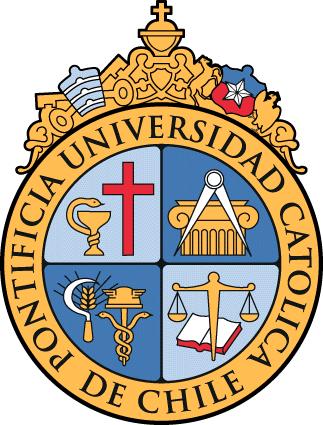 Departamento de Genética Molecular y MicrobiologíaFacultad de Ciencias BiológicasP. Universidad Católica de ChileAv. Libertador Bernardo O’Higgins 340.Santiago de ChileSeminar Series Eukaryotic Gene Regulation and Functional Genomics September 22nd, 2017 – Auditorio Abate Molina – P. Universidad Católica de ChileProgram9:30 – 10:15 h 	Dr. Siobhan Brady “Transcriptional regulation in the face of a changing environment”10:15 – 11:00 h	Dr. Luis Larrondo			“Gene expression through time and space”11:00 – 11:45 h	 Dr. Rodrigo Gutiérrez“Nitrate signaling and developmental responses in Arabidopsis thaliana”11:45 			Coffee 